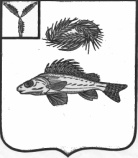   АДМИНИСТРАЦИЯНОВОСЕЛЬСКОГО МУНИЦИПАЛЬНОГО ОБРАЗОВАНИЯЕРШОВСКОГО МУНИЦИПАЛЬНОГО РАЙОНА САРАТОВСКОЙ ОБЛАСТИ    ПОСТАНОВЛЕНИЕ от  05.05.2022  года                                                                                № 24Об утверждении Правил                                             определения   нормативных затрат на обеспечение функций администрации Новосельского муниципального образования В соответствии с пунктом 2 части 4 статьи 19 Федерального закона от 05.04.2013 г. № 44-ФЗ «О контрактной системе в сфере закупок товаров,              работ, услуг для обеспечения государственных и муниципальных нужд», Постановлением Правительства РФ от 13.10.2014 г. № 1047 «Об общих требованиях к определению нормативных затрат на обеспечение функций государственных органов, органов управления государственными внебюджетными фондами и муниципальных органов», руководствуясь              Уставом Новосельского муниципального образования Ершовского муниципального района    Саратовской области, администрация Новосельского муниципального образования ПОСТАНОВЛЯЕТ:1. Утвердить Правила определения нормативных затрат на обеспечение функций администрации Новосельского муниципального образования, согласно приложения.2. Настоящее постановление вступает в силу со дня принятия.      3. Разместить настоящее постановление на официальном сайте администрации Ершовского муниципального района в сети «Интернет».Глава  Новосельского 	                                                                                                         муниципального образования		                             И.П. Проскурнина	 Приложение к постановлению    администрации Новосельского муниципального образования от  05.05.2022 г.   № 24ПРАВИЛА                                                                                                                             определения нормативных затрат на обеспечение функций администрации Новосельского муниципального образования1. Настоящие Правила устанавливают порядок определения нормативных затрат на обеспечение функций  администрации Новосельского муниципального образования в части закупок товаров, работ, услуг (далее - нормативные затраты). 2. Нормативные затраты применяются для обоснования закупок администрации Новосельского муниципального образования.3. Нормативные затраты определяются в порядке, устанавливаемом администрацией Новосельского муниципального образования.Общий объем затрат, связанных с закупкой товаров, работ, услуг, рассчитанный на основе нормативных затрат, не может превышать объема доведенных администрации Новосельского муниципального образования, как получателю бюджетных средств, лимитов бюджетных обязательств на закупку товаров, работ, услуг в рамках исполнения бюджета Новосельского муниципального образования.При определении нормативных затрат администрация Новосельского муниципального образования применяет национальные стандарты, технические регламенты, технические условия и иные документы, а также учитывают регулируемые цены (тарифы).4.  Количество планируемых к приобретению товаров (основных средств и материальных запасов) определяется с учетом фактического наличия количества товаров, учитываемых на балансе администрации Новосельского муниципального образования.5. В отношении товаров, относящихся к основным средствам, устанавливаются сроки их полезного использования в соответствии с требованиями законодательства Российской Федерации о бухгалтерском учете или исходя из предполагаемого срока их фактического использования. При этом предполагаемый срок фактического использования не может быть меньше срока полезного использования, определяемого в соответствии с требованиями законодательства Российской Федерации  о бухгалтерском учете.